Об избрании секретаря Думы Жигаловского муниципального образования VI созываВ целях организации деятельности Думы Жигаловского муниципального образования, Дума Жигаловского муниципального образования VI созыва решила:1.Избрать секретарем Думы Жигаловского муниципального образования VI созыва Рудых Светлану Владимировну.          2.Администрации Жигаловского муниципального образования опубликовать настоящее решение в средствах массовой информации в порядке и сроки, установленные действующим законодательством РФ. Председатель Думы Жигаловскогомуниципального образования                                                        Е.А. Мулягина                                                    Глава Жигаловского муниципального образования					             Д.А. Лунёв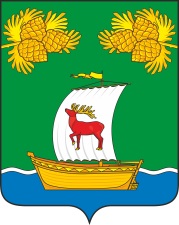 РОССИЙСКАЯ ФЕДЕРАЦИЯИРКУТСКАЯ ОБЛАСТЬДУМАЖИГАЛОВСКОГО МУНИЦИПАЛЬНОГО ОБРАЗОВАНИЯШЕСТОГО СОЗЫВАРЕШЕНИЕРОССИЙСКАЯ ФЕДЕРАЦИЯИРКУТСКАЯ ОБЛАСТЬДУМАЖИГАЛОВСКОГО МУНИЦИПАЛЬНОГО ОБРАЗОВАНИЯШЕСТОГО СОЗЫВАРЕШЕНИЕ     26.09.2022г. № 02-22рп. Жигалово